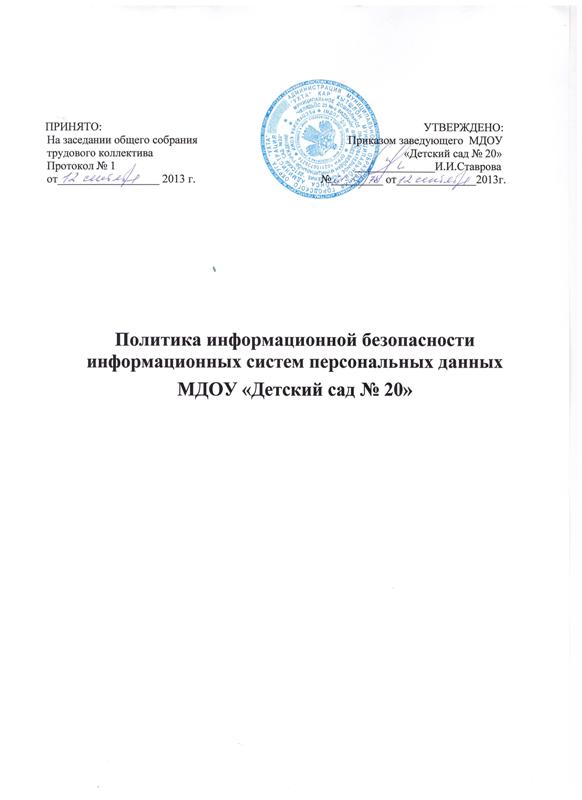 СодержаниеОпределения	3Введение	121 Общие положения	132 Область действия	143 Система защиты персональных данных	154 Требования к подсистемам СЗПДн	174.1 Подсистемы управления доступом, регистрации и учета	174.2 Подсистема обеспечения целостности и доступности	184.3 Подсистема антивирусной защиты	184.4 Подсистема межсетевого экранирования	194.5 Подсистема анализа защищенности	204.6 Подсистема обнаружения вторжений	204.7 Подсистема криптографической защиты	205 Пользователи ИСПДн	215.1 Администратор ИСПДн	215.2 Администратор безопасности	225.3 Оператор АРМ	225.4 Администратор сети	235.5 Технический специалист по обслуживанию периферийного оборудования	235.6 Программист-разработчик ИСПДн	246 Требования к персоналу по обеспечению защиты ПДн	257 Должностные обязанности пользователей ИСПДн	278 Ответственность сотрудников ИСПДн ОИВ (ОМСУ)	289 Список использованных источников	30Приложение 1	32ОпределенияВ настоящем документе используются следующие термины и их определения.Автоматизированная система – система, состоящая из персонала и комплекса средств автоматизации его деятельности, реализующая информационную технологию выполнения установленных функций.Аутентификация отправителя данных – подтверждение того, что отправитель полученных данных соответствует заявленному.Безопасность персональных данных – состояние защищенности персональных данных, характеризуемое способностью пользователей, технических средств и информационных технологий обеспечить конфиденциальность, целостность и доступность персональных данных при их обработке в информационных системах персональных данных.Биометрические персональные данные – сведения, которые характеризуют физиологические особенности человека и на основе которых можно установить его личность, включая фотографии, отпечатки пальцев, образ сетчатки глаза, особенности строения тела и другую подобную информацию.Блокирование персональных данных – временное прекращение сбора, систематизации, накопления, использования, распространения, персональных данных, в том числе их передачи.Вирус (компьютерный, программный) – исполняемый программный код или интерпретируемый набор инструкций, обладающий свойствами несанкционированного распространения и самовоспроизведения. Созданные дубликаты компьютерного вируса не всегда совпадают с оригиналом, но сохраняют способность к дальнейшему распространению и самовоспроизведению.Вредоносная программа – программа, предназначенная для осуществления несанкционированного доступа и (или) воздействия на персональные данные или ресурсы информационной системы персональных данных.Вспомогательные технические средства и системы – технические средства и системы, не предназначенные для передачи, обработки и хранения персональных данных, устанавливаемые совместно с техническими средствами и системами, предназначенными для обработки персональных данных или в помещениях, в которых установлены информационные системы персональных данных.Доступ в операционную среду компьютера (информационной системы персональных данных) – получение возможности запуска на выполнение штатных команд, функций, процедур операционной системы (уничтожения, копирования, перемещения и т.п.), исполняемых файлов прикладных программ.Доступ к информации – возможность получения информации и ее использования.Закладочное устройство – элемент средства съема информации, скрытно внедряемый (закладываемый или вносимый) в места возможного съема информации (в том числе в ограждение, конструкцию, оборудование, предметы интерьера, транспортные средства, а также в технические средства и системы обработки информации).Защищаемая информация – информация, являющаяся предметом собственности и подлежащая защите в соответствии с требованиями правовых документов или требованиями, устанавливаемыми собственником информации.Идентификация – присвоение субъектам и объектам доступа идентификатора и (или) сравнение предъявляемого идентификатора с перечнем присвоенных идентификаторов.Информативный сигнал – электрические сигналы, акустические, электромагнитные и другие физические поля, по параметрам которых может быть раскрыта конфиденциальная информация (персональные данные) обрабатываемая в информационной системе персональных данных.Информационная система персональных данных (ИСПДн) – информационная система, представляющая собой совокупность персональных данных, содержащихся в базе данных, а также информационных технологий и технических средств, позволяющих осуществлять обработку таких персональных данных с использованием средств автоматизации или без использования таких средств.Информационные технологии – процессы, методы поиска, сбора, хранения, обработки, предоставления, распространения информации и способы осуществления таких процессов и методов.Использование персональных данных – действия (операции) с персональными данными, совершаемые оператором в целях принятия решений или совершения иных действий, порождающих юридические последствия в отношении субъекта персональных данных или других лиц либо иным образом затрагивающих права и свободы субъекта персональных данных или других лиц.Источник угрозы безопасности информации – субъект доступа, материальный объект или физическое явление, являющиеся причиной возникновения угрозы безопасности информации.Контролируемая зона – пространство (территория, здание, часть здания, помещение), в котором исключено неконтролируемое пребывание посторонних лиц, а также транспортных, технических и иных материальных средств.Конфиденциальность персональных данных – обязательное для соблюдения оператором или иным получившим доступ к персональным данным лицом требование не допускать их распространение без согласия субъекта персональных данных или наличия иного законного основания.Межсетевой экран – локальное (однокомпонентное) или функционально-распределенное программное (программно-аппаратное) средство (комплекс), реализующее контроль за информацией, поступающей в информационную систему персональных данных и (или) выходящей из информационной системы.Нарушитель безопасности персональных данных – физическое лицо, случайно или преднамеренно совершающее действия, следствием которых является нарушение безопасности персональных данных при их обработке техническими средствами в информационных системах персональных данных.Неавтоматизированная обработка персональных данных – обработка персональных данных, содержащихся в информационной системе персональных данных либо извлеченных из такой системы, считается осуществленной без использования средств автоматизации (неавтоматизированной), если такие действия с персональными данными, как использование, уточнение, распространение, уничтожение персональных данных в отношении каждого из субъектов персональных данных, осуществляются при непосредственном участии человека.Недекларированные возможности – функциональные возможности средств вычислительной техники, не описанные или не соответствующие описанным в документации, при использовании которых возможно нарушение конфиденциальности, доступности или целостности обрабатываемой информации.Несанкционированный доступ (несанкционированные действия) – доступ к информации или действия с информацией, нарушающие правила разграничения доступа с использованием штатных средств, предоставляемых информационными системами персональных данных.Носитель информации – физическое лицо или материальный объект, в том числе физическое поле, в котором информация находит свое отражение в виде символов, образов, сигналов, технических решений и процессов, количественных характеристик физических величин.Обезличивание персональных данных – действия, в результате которых невозможно определить принадлежность персональных данных конкретному субъекту персональных данных.Обработка персональных данных – действия (операции) с персональными данными, включая сбор, систематизацию, накопление, хранение, уточнение (обновление, изменение), использование, распространение (в том числе передачу), обезличивание, блокирование, уничтожение персональных данных. Общедоступные персональные данные – персональные данные, доступ неограниченного круга лиц к которым предоставлен с согласия субъекта персональных данных или на которые в соответствии с федеральными законами не распространяется требование соблюдения конфиденциальности.Оператор (персональных данных) – государственный орган, муниципальный орган, юридическое или физическое лицо, организующее и (или) осуществляющее обработку персональных данных, а также определяющие цели и содержание обработки персональных данных.Технические средства информационной системы персональных данных – средства вычислительной техники, информационно-вычислительные комплексы и сети, средства и системы передачи, приема и обработки ПДн (средства и системы звукозаписи, звукоусиления, звуковоспроизведения, переговорные и телевизионные устройства, средства изготовления, тиражирования документов и другие технические средства обработки речевой, графической, видео- и буквенно-цифровой информации), программные средства (операционные системы, системы управления базами данных и т.п.), средства защиты информации, применяемые в информационных системах.Перехват (информации) – неправомерное получение информации с использованием технического средства, осуществляющего обнаружение, прием и обработку информативных сигналов.Персональные данные – любая информация, относящаяся к определенному или определяемому на основании такой информации физическому лицу (субъекту персональных данных), в том числе его фамилия, имя, отчество, год, месяц, дата и место рождения, адрес, семейное, социальное, имущественное положение, образование, профессия, доходы, другая информация.Побочные электромагнитные излучения и наводки – электромагнитные излучения технических средств обработки защищаемой информации, возникающие как побочное явление и вызванные электрическими сигналами, действующими в их электрических и магнитных цепях, а также электромагнитные наводки этих сигналов на токопроводящие линии, конструкции и цепи питания.Политика «чистого стола» – комплекс организационных мероприятий, контролирующих отсутствие записывания на бумажные носители ключей и атрибутов доступа (паролей) и хранения их вблизи объектов доступа.Пользователь информационной системы персональных данных – лицо, участвующее в функционировании информационной системы персональных данных или использующее результаты ее функционирования.Правила разграничения доступа – совокупность правил, регламентирующих права доступа субъектов доступа к объектам доступа.Программная закладка – код программы, преднамеренно внесенный в программу с целью осуществить утечку, изменить, блокировать, уничтожить информацию или уничтожить и модифицировать программное обеспечение информационной системы персональных данных и (или) блокировать аппаратные средства.Программное (программно-математическое) воздействие – несанкционированное воздействие на ресурсы автоматизированной информационной системы, осуществляемое с использованием вредоносных программ.Раскрытие персональных данных – умышленное или случайное нарушение конфиденциальности персональных данных.Распространение персональных данных – действия, направленные на передачу персональных данных определенному кругу лиц (передача персональных данных) или на ознакомление с персональными данными неограниченного круга лиц, в том числе обнародование персональных данных в средствах массовой информации, размещение в информационно-телекоммуникационных сетях или предоставление доступа к персональным данным каким-либо иным способом.Ресурс информационной системы – именованный элемент системного, прикладного или аппаратного обеспечения функционирования информационной системы.Специальные категории персональных данных – персональные данные, касающиеся расовой, национальной принадлежности, политических взглядов, религиозных или философских убеждений, состояния здоровья и интимной жизни субъекта персональных данных.Средства вычислительной техники – совокупность программных и технических элементов систем обработки данных, способных функционировать самостоятельно или в составе других систем.Субъект доступа (субъект) – лицо или процесс, действия которого регламентируются правилами разграничения доступа.Технический канал утечки информации – совокупность носителя информации (средства обработки), физической среды распространения информативного сигнала и средств, которыми добывается защищаемая информация.Трансграничная передача персональных данных – передача персональных данных оператором через Государственную границу Российской Федерации органу власти иностранного государства, физическому или юридическому лицу иностранного государства.Угрозы безопасности персональных данных – совокупность условий и факторов, создающих опасность несанкционированного, в том числе случайного, доступа к персональным данным, результатом которого может стать уничтожение, изменение, блокирование, копирование, распространение персональных данных, а также иных несанкционированных действий при их обработке в информационной системе персональных данных.Уничтожение персональных данных – действия, в результате которых невозможно восстановить содержание персональных данных в информационной системе персональных данных или в результате которых уничтожаются материальные носители персональных данных.Утечка (защищаемой) информации по техническим каналам – неконтролируемое распространение информации от носителя защищаемой информации через физическую среду до технического средства, осуществляющего перехват информации.Уязвимость – слабость в средствах защиты, которую можно использовать для нарушения системы или содержащейся в ней информации.Целостность информации – способность средства вычислительной техники или автоматизированной системы обеспечивать неизменность информации в условиях случайного и/или преднамеренного искажения (разрушения).Обозначения и сокращенияАВС – антивирусные средстваАРМ –-автоматизированное рабочее местоВТСС – вспомогательные технические средства и системыИСПДн – информационная система персональных данныхКЗ – контролируемая зонаЛВС – локальная вычислительная сетьМЭ – межсетевой экранНСД – несанкционированный доступОС – операционная системаПДн – персональные данныеПМВ – программно-математическое воздействиеПО – программное обеспечениеПЭМИН – побочные электромагнитные излучения и наводкиСАЗ – система анализа защищенностиСЗИ – средства защиты информацииСЗПДн – система (подсистема) защиты персональных данныхСОВ – система обнаружения вторженийТКУ И – технические каналы утечки информацииУБПДн – угрозы безопасности персональных данныхВведениеНастоящая Политика информационной безопасности  МДОУ «Детский сад № 20» (далее – Политика) разработана в соответствии с целями, задачами и принципами обеспечения безопасности персональных данных изложенных в Концепции информационной безопасности ИСПДн  МДОУ «Детский сад № 20».Политика разработана в соответствии с требованиями Федерального закона от 27 июля . № 152-ФЗ «О персональных данных» и постановления Правительства Российской Федерации от 01 ноября 20012 г. № 1119 «Об утверждении требований к защите персональных данных при их обработке в информационных системах персональных данных», на основании:«Рекомендаций по обеспечению безопасности персональных данных при их обработке в информационных системах персональных данных», утвержденных Заместителем директора ФСТЭК России от 15.02.2008 г., «Типовых требований по организации и обеспечению функционирования шифровальных (криптографических) средств, предназначенных для защиты информации, не содержащей сведений, составляющих государственную тайну в случае из использования для обеспечения безопасности персональных данных при их обработке в информационных системах персональных данных», утвержденных руководством 8 Центра ФСБ России 21.02.2008 г. № 149/6/6-662. В Политике определены требования к персоналу ИСПДн, степень ответственности персонала, структура и необходимый уровень защищенности, статус и должностные обязанности сотрудников, ответственных за обеспечение безопасности персональных данных в ИСПДн  МДОУ «Детский сад № 20».Общие положенияЦелью настоящей Политики является обеспечение безопасности объектов защиты МДОУ «Детский сад № 20» от всех видов угроз, внешних и внутренних, умышленных и непреднамеренных, минимизация ущерба от возможной реализации угроз безопасности ПДн (УБПДн).Безопасность персональных данных достигается путем исключения несанкционированного, в том числе случайного, доступа к персональным данным, результатом которого может стать уничтожение, изменение, блокирование, копирование, распространение персональных данных, а также иных несанкционированных действий.Информация и связанные с ней ресурсы должны быть доступны для авторизованных пользователей. Должно осуществляться своевременное обнаружение и реагирование на УБПДн. Должно осуществляться предотвращение преднамеренных или случайных, частичных или полных несанкционированных модификаций или уничтожения данных. Состав объектов защиты представлен в Перечне сведений персонального характера, подлежащих защите.Состав ИСПДн подлежащих защите, представлен в Отчете о результатах проведения внутренней проверки.Эта Политика информационной безопасности была утверждена заведующим МДОУ «Детский сад № 20» Ставровой И.И. и введена в действие приказом № 01-12/78 от 12.09.2013г.                                                          2 Область действияТребования настоящей Политики распространяются на всех сотрудников МДОУ «Детский сад № 20» (штатных, временных, работающих по контракту и т.п.), а также всех прочих лиц (подрядчики, аудиторы и т.п.).                    3 Система защиты персональных данныхСистема защиты персональных данных (СЗПДн), строится на  основании:Отчета о результатах проведения внутренней проверки; Перечня сведений конфиденциального характера, подлежащих защите;Акта классификации информационной системы персональных данных;Акта установления уровня защищённости ИСПДН;Модели угроз безопасности персональных данных;Положения о разграничении прав доступа к обрабатываемым персональным данным;Руководящих документов ФСТЭК и ФСБ России.На основании этих документов определяется необходимый уровень защищенности ПДн каждой ИСПДн  МДОУ «Детский сад № 20».  На основании анализа актуальных угроз безопасности ПДн описанного в Модели угроз и Отчета о результатах проведения внутренней проверке, делается заключение о необходимости использования технических средств и организационных мероприятий для обеспечения безопасности ПДн. Выбранные необходимые мероприятия отражаются в Плане мероприятий по обеспечению защиты ПДн.Для каждой ИСПДн должен быть составлен список используемых технических средств защиты, а так же программного обеспечения участвующего в обработке ПДн, на всех элементах ИСПДн:АРМ пользователей;Сервера приложений;СУБД;Граница ЛВС;Каналов передачи в сети общего пользования и (или) международного обмена, если по ним передаются ПДн.В зависимости от уровня защищенности ИСПДн и актуальных угроз, СЗПДн может включать следующие технические средства:антивирусные средства для рабочих станций пользователей и серверов;средства межсетевого экранирования;средства криптографической защиты информации, при передаче защищаемой информации по каналам связи.Так же в список должны быть включены функции защиты, обеспечиваемые штатными средствами обработки ПДн операционными системами (ОС), прикладным ПО и специальными комплексами, реализующими средства защиты. Список функций защиты может включать:управление и разграничение доступа пользователей;регистрацию и учет действий с информацией;- обеспечивать целостность данных;- производить обнаружений вторжений.Список используемых технических средств отражается в Плане мероприятий по обеспечению защиты персональных данных. Список используемых средств должен поддерживаться в актуальном состоянии. При изменении состава технических средств защиты или элементов ИСПДн, соответствующие изменения должны быть внесены в Список и утверждены руководителем МДОУ «Детский сад № 20»  или лицом, ответственным за обеспечение защиты ПДн.                   4 Требования к подсистемам СЗПДнСЗПДн включает в себя следующие подсистемы:управления доступом, регистрации и учета;обеспечения целостности и доступности;антивирусной защиты;межсетевого экранирования;анализа защищенности;обнаружения вторжений;криптографической защиты.Подсистемы СЗПДн имеют различный функционал в зависимости от класса ИСПДн, определенного в Акте классификации информационной системы персональных данных и Акте установления уровня защищённости. Список соответствия функций подсистем СЗПДн классу и уровню защищенности представлен в Приложении.4.1. Подсистемы управления доступом, регистрации и учетаПодсистема управления доступом, регистрации и учета предназначена для реализации следующих функций:идентификации и проверка подлинности субъектов доступа при входе в ИСПДн;идентификации терминалов, узлов сети, каналов связи, внешних устройств по логическим именам;идентификации программ, томов, каталогов, файлов, записей, полей записей по именам;регистрации входа (выхода) субъектов доступа в систему (из системы), либо регистрация загрузки и инициализации операционной системы и ее останова. регистрации попыток доступа программных средств (программ, процессов, задач, заданий) к защищаемым файлам;регистрации попыток доступа программных средств к терминалам, каналам связи, программам, томам, каталогам, файлам, записям, полям записей.Подсистема управления доступом может быть реализована с помощью штатных средств обработки ПДн (операционных систем, приложений и СУБД). Так же может быть внедрено специальное техническое средство или их комплекс осуществляющие дополнительные меры по аутентификации и контролю. Например, применение единых хранилищ учетных записей пользователей и регистрационной информации, использование биометрических и технических (с помощью электронных пропусков) мер аутентификации и других.4.2. Подсистема обеспечения целостности и доступностиПодсистема обеспечения целостности и доступности предназначена для обеспечения целостности и доступности ПДн, программных и аппаратных средств ИСПДн МДОУ «Детский сад № 20»  а так же средств защиты, при случайной или намеренной модификации. Подсистема реализуется с помощью организации резервного копирования обрабатываемых данных, а так же резервированием ключевых элементов ИСПДн.4.3. Подсистема антивирусной защитыПодсистема антивирусной защиты предназначена для обеспечения антивирусной защиты серверов и АРМ пользователей ИСПДн МДОУ «Детский сад №20".Средства антивирусной защиты предназначены для реализации следующих функций: резидентный антивирусный мониторинг;антивирусное сканирование;скрипт-блокирование;централизованную/удаленную установку/деинсталляцию антивирусного продукта, настройку, администрирование, просмотр отчетов и статистической информации по работе продукта;автоматизированное обновление антивирусных баз;ограничение прав пользователя на остановку исполняемых задач и изменения настроек антивирусного программного обеспечения;автоматический запуск сразу после загрузки операционной системы.Подсистема реализуется путем внедрения специального антивирусного программного обеспечения на все элементы ИСПДн.4.4. Подсистема межсетевого экранированияПодсистема межсетевого экранирования предназначена для реализации следующих функций:фильтрации открытого и зашифрованного (закрытого) IP-трафика по следующим параметрам; фиксации во внутренних журналах информации о проходящем открытом и закрытом IP-трафике; идентификации и аутентификацию администратора межсетевого экрана при его локальных запросах на доступ;регистрации входа (выхода) администратора межсетевого экрана в систему (из системы) либо загрузки и инициализации системы и ее программного останова;контроля целостности своей программной и информационной части;фильтрации пакетов служебных протоколов, служащих для диагностики и управления работой сетевых устройств;фильтрации с учетом входного и выходного сетевого интерфейса как средство проверки подлинности сетевых адресов;регистрации и учета запрашиваемых сервисов прикладного уровня;блокирования доступа неидентифицированного объекта или субъекта, подлинность которого при аутентификации не подтвердилась, методами, устойчивыми к перехвату;контроля за сетевой активностью приложений и обнаружения сетевых атак.Подсистема реализуется внедрением программно-аппаратных комплексов межсетевого экранирования на границе ЛСВ, классом не ниже 4.4.5. Подсистема анализа защищенностиПодсистема анализа защищенности, должна обеспечивать выявления уязвимостей, связанных с ошибками в конфигурации ПО ИСПДн, которые могут быть использованы нарушителем для реализации атаки на систему.Функционал подсистемы может быть реализован программными и программно-аппаратными средствами.4.6. Подсистема обнаружения вторженийПодсистема обнаружения вторжений, должна обеспечивать выявление сетевых атак на элементы ИСПДн подключенные к сетям общего пользования и (или) международного обмена.Функционал подсистемы может быть реализован программными и программно-аппаратными средствами.4.7. Подсистема криптографической защитыПодсистема криптографической защиты предназначена для исключения НСД к защищаемой информации в ИСПДн МДОУ «Детский сад № 20", при ее передачи по каналам связи сетей общего пользования и (или) международного обмена.Подсистема реализуется внедрения криптографических программно-аппаратных комплексов.                                           5 Пользователи ИСПДнВ Концепции информационной безопасности определены основные категории пользователей. На основании этих категории должна быть произведена типизация пользователей ИСПДн, определен их уровень доступа и возможности.В ИСПДн МДОУ «Детский сад № 20» можно выделить следующие группы пользователей, которые могут участвовать в обработке и хранении ПДн:Администратора ИСПДн;Администратора безопасности;Оператора АРМ;Администратора сети;Технического специалиста по обслуживанию периферийного оборудования;Программист-разработчик ИСПДн.Данные о группах пользователях, уровне их доступа и информированности должен быть отражен в Положение о разграничении прав доступа к обрабатываемым персональным данным.5.1. Администратор ИСПДнАдминистратор ИСПДн, сотрудник МДОУ «Детский сад № 20», ответственный за настройку, внедрение и сопровождение ИСПДн. Обеспечивает функционирование подсистемы управления доступом ИСПДн и уполномочен осуществлять предоставление и разграничение доступа конечного пользователя (Оператора АРМ) к элементам хранящим персональные данные.Администратор ИСПДн обладает следующим уровнем доступа и знаний:обладает полной информацией о системном и прикладном программном обеспечении ИСПДн;обладает полной информацией о технических средствах и конфигурации ИСПДн;имеет доступ ко всем техническим средствам обработки информации и данным ИСПДн;обладает правами конфигурирования и административной настройки технических средств ИСПДн.5.2. Администратор безопасностиАдминистратор безопасности, сотрудник МДОУ «Детский сад № 20»,  ответственный за  функционирование СЗПДн, включая обслуживание и настройку административной, серверной и клиентской компонент.Администратор безопасности обладает следующим уровнем доступа и знаний:обладает правами Администратора ИСПДн;обладает полной информацией об ИСПДн;имеет доступ к средствам защиты информации и протоколирования и к части ключевых элементов ИСПДн;не имеет прав доступа к конфигурированию технических средств сети за исключением контрольных (инспекционных).Администратор безопасности уполномочен:реализовывать политики безопасности в части настройки СКЗИ, межсетевых экранов и систем обнаружения атак, в соответствии с которыми пользователь (Оператор АРМ) получает возможность работать с элементами ИСПДн;осуществлять аудит средств защиты;устанавливать доверительные отношения своей защищенной сети с сетями других подразделений МУ "Управление образования " администрации МОГО "Ухта".5.3. Оператор АРМОператор АРМ, сотрудник МДОУ «Детский сад № 20», осуществляющий обработку ПДн.  Обработка ПДн включает: возможность просмотра ПДн, ручной ввод ПДн в систему ИСПДн,  формирование справок и отчетов по информации, полученной из ИСПД. Оператор не имеет полномочий для управления подсистемами обработки данных и СЗПДн.Оператор ИСПДн обладает следующим уровнем доступа и знаний:обладает всеми необходимыми атрибутами (например, паролем), обеспечивающими доступ к некоторому подмножеству ПДн;располагает конфиденциальными данными, к которым имеет доступ.5.4. Администратор сетиАдминистратор сети, сотрудник МДОУ «Детский сад № 20", ответственный за функционирование телекоммуникационной подсистемы ИСПДн. Администратор сети не имеет полномочий для управления подсистемами обработки данных и безопасности.Администратор сети обладает следующим уровнем доступа и знаний:обладает частью информации о системном и прикладном программном обеспечении ИСПДн;обладает частью информации о технических средствах и конфигурации ИСПДн;имеет физический доступ к техническим средствам обработки информации и средствам защиты;знает, по меньшей мере, одно легальное имя доступа.5.5. Технический специалист по обслуживанию периферийного оборудованияТехнический специалист по обслуживанию, сотрудник МДОУ «Детский сад № 20»,  осуществляет обслуживание и настройку периферийного оборудования ИСПДн. Технический специалист по обслуживанию не имеет доступа к ПДн, не имеет полномочий для управления подсистемами обработки данных и безопасности.Технический специалист по обслуживанию обладает следующим уровнем доступа и знаний:обладает частью информации о системном и прикладном программном обеспечении ИСПДн;обладает частью информации о технических средствах и конфигурации ИСПДн;знает, по меньшей мере, одно легальное имя доступа.5.6. Программист-разработчик ИСПДнПрограммисты-разработчики (поставщики) прикладного программного обеспечения, обеспечивающие его сопровождение на защищаемом объекте. К данной группе могут относиться как сотрудники МДОУ «Детский сад № 20»  так и сотрудники сторонних организаций.Лицо этой категории:обладает информацией об алгоритмах и программах обработки информации на ИСПДн;обладает возможностями внесения ошибок, недекларированных возможностей, программных закладок, вредоносных программ в программное обеспечение ИСПДн на стадии ее разработки, внедрения и сопровождения;может располагать любыми фрагментами информации о топологии ИСПДн и технических средствах обработки и защиты ПДн, обрабатываемых в ИСПДн.6  Требования к персоналу по обеспечению защиты ПДнВсе сотрудники МДОУ «Детский сад 3 20»,  являющиеся пользователями ИСПДн, должны четко знать и строго выполнять установленные правила и обязанности по доступу к защищаемым объектам и соблюдению принятого режима безопасности ПДн.При вступлении в должность нового сотрудника заведующий  МДОУ  обязан организовать его ознакомление с должностной инструкцией и необходимыми документами, регламентирующими требования по защите ПДн, а также обучение навыкам выполнения процедур, необходимых для санкционированного использования ИСПДн.Сотрудник должен быть ознакомлен со сведениями настоящей Политики, принятых процедур работы с элементами ИСПДн и СЗПДн.Сотрудники МДОУ «Детский сад № 20», использующие технические средства аутентификации, должны обеспечивать сохранность идентификаторов (электронных ключей) и не допускать НСД к ним, а так же возможность их утери или использования третьими лицами. Пользователи несут персональную ответственность за сохранность идентификаторов.Сотрудники МДОУ «Детский сад № 20» должны следовать установленным процедурам поддержания режима безопасности ПДн при выборе и использовании паролей (если не используются технические средства аутентификации). Сотрудники МДОУ «Детский сад № 20»  должны обеспечивать надлежащую защиту оборудования, оставляемого без присмотра, особенно в тех случаях, когда в помещение имеют доступ посторонние лица. Все пользователи должны знать требования по безопасности ПДн и процедуры защиты оборудования, оставленного без присмотра, а также свои обязанности по обеспечению такой защиты. Сотрудникам запрещается устанавливать постороннее программное обеспечение, подключать личные мобильные устройства и носители информации, а так же записывать на них защищаемую информацию.Сотрудникам запрещается разглашать защищаемую информацию, которая стала им известна при работе с информационными системами МДОУ «Детский сад № 20» третьим лицам.При работе с ПДн в ИСПДн сотрудники МДОУ «Детский сад № 20» обязаны обеспечить отсутствие возможности просмотра ПДн третьими лицами с мониторов АРМ или терминалов.При завершении работы с ИСПДн сотрудники обязаны защитить АРМ или терминалы с помощью блокировки ключом или эквивалентного средства контроля, например, доступом по паролю, если не используются более сильные средства защиты.Сотрудники МДОУ «Детский сад № 20»  должны быть проинформированы об угрозах нарушения режима безопасности ПДн и ответственности за его нарушение. Они должны быть ознакомлены с утвержденной формальной процедурой наложения дисциплинарных взысканий на сотрудников, которые нарушили принятые политику и процедуры безопасности ПДн.Сотрудники обязаны без промедления сообщать обо всех наблюдаемых или подозрительных случаях работы ИСПДн, могущих повлечь за собой угрозы безопасности ПДн, а также о выявленных ими событиях, затрагивающих безопасность ПДн, руководству подразделения и лицу, отвечающему за немедленное реагирование на угрозы безопасности ПДн.                7 Должностные обязанности пользователей ИСПДнДолжностные обязанности пользователей ИСПДн описаны в следующих документах:Инструкция пользователя ИСПДн в МДОУ;      8  Ответственность сотрудников ИСПДн  МДОУ «Детский сад № 20»В соответствии со ст. 24 Федерального закона Российской Федерации от 27 июля . № 152-ФЗ «О персональных данных» лица, виновные в нарушении требований данного Федерального закона, несут гражданскую, уголовную, административную, дисциплинарную и иную предусмотренную законодательством Российской Федерации ответственность.Действующее законодательство РФ позволяет предъявлять требования по обеспечению безопасной работы с защищаемой информацией и предусматривает ответственность за нарушение установленных правил эксплуатации ЭВМ и систем, неправомерный доступ к информации, если эти действия привели к уничтожению, блокированию, модификации информации или нарушению работы ЭВМ или сетей (статьи 272,273 и 274 УК РФ).   При нарушениях сотрудниками МДОУ «Детский сад № 20» – пользователей ИСПДн правил, связанных с безопасностью ПДн, они несут ответственность, установленную действующим законодательством Российской Федерации.Приведенные выше требования нормативных документов по защите информации должны быть отражены в должностных инструкциях сотрудников МДОУ «Детский сад №20»9. Список использованных источниковОсновными нормативно-правовыми и методическими документами, на которых базируется настоящее Положение являются:Федеральный Закон от 27.07.2006 г. № 152-ФЗ «О персональных данных» (далее – ФЗ «О персональных данных»), устанавливающий основные принципы и условия обработки ПДн, права, обязанности и ответственность участников отношений, связанных с обработкой ПДн.«Требования к защите персональных данных при их обработке в информационных системах персональных данных», утвержденное Постановлением Правительства РФ от 01.11.2012 г. № 1119.«Порядок проведения классификации информационных систем персональных данных», утвержденный совместным Приказом ФСТЭК России № 55, ФСБ России № 86 и Мининформсвязи РФ № 20 от 13.02.2008 г. «Положение об особенностях обработки персональных данных, осуществляемой без использования средств автоматизации», утвержденное Постановлением Правительства РФ от 15.09.2008 г. № 687.«Требования к материальным носителям биометрических персональных данных и технологиям хранения таких данных вне информационных систем персональных данных», утвержденные Постановлением Правительства РФ от 06.07.2008 г. № 512.Нормативно-методические документы Федеральной службы по техническому и экспертному контролю Российской Федерации (далее - ФСТЭК России) по обеспечению безопасности ПДн при их обработке в ИСПДн:Рекомендации по обеспечению безопасности персональных данных при их обработке в информационных системах персональных данных, утв. Зам. директора ФСТЭК России 15.02.08 г. (ДСП)Основные мероприятия по организации и техническому обеспечению безопасности персональных данных, обрабатываемых в информационных системах персональных данных, утв. Зам. директора ФСТЭК России 15.02.08 г. (ДСП)Базовая модель угроз безопасности персональных данных при их обработке в информационных системах персональных данных, утв. Зам. директора ФСТЭК России 15.02.08 г. (ДСП)Методика определения актуальных угроз безопасности персональных данных при их обработке в информационных системах персональных данных, утв. Зам. директора ФСТЭК России 15.02.08 г. (ДСП)Примечание: Для ИСПДн 4 класса перечень мероприятий по защите ПДн определяется в зависимости от ущерба который может быть нанесен вследствие несанкционированного или непреднамеренного доступа к ПДн.№План - перечень технических мероприятий по обеспечении безопасности ИСПДК3К2К1IВ подсистеме управления доступом:1Реализовать идентификацию и проверку подлинности субъектов доступа при входе в операционную систему ИСПДн по паролю условно-постоянного действия, длиной не менее шести буквенно-цифровых символов;+++2Реализовать идентификацию терминалов, технических средств обработки ПДн, узлов ИСПДн, компьютеров, каналов связи, внешних устройств ИСПДн по их логическим именам (адресам, номерам);-++3Реализовать идентификацию программ, томов, каталогов, файлов, записей, полей записей по именам;-++4Реализовать контроль доступа субъектов к защищаемым ресурсам в соответствии с матрицей доступа;-++5при наличии подключения ИСПДн к сетям общего пользования должно применяться межсетевое экранирование.Не ниже 5-го уровня защищенностиНе ниже 4-го уровня защищенностиНе ниже 3-го уровня защищенности6Для обеспечения безопасного межсетевого взаимодействия в ИСПДн для разных классов необходимо  использовать МЭНе ниже 5-го уровня защищенностиНе ниже 4-го уровня защищенностиНе ниже 3-го уровня защищенностиIIСредство защиты от программно математических воздействий (ПМВ):1Реализовать идентификацию и аутентификацию субъектов доступа при входе в средство защиты от программно математических воздействий (ПМВ) и перед выполнением ими любых операций по управлению функциями средства защиты от ПМВ по паролю (или с использованием иного механизма аутентификации) условно-постоянного действия длиной не менее шести буквенно-цифровых символов;+++2Осуществлять контроль любых действий субъектов доступа по управлению функциями средства защиты от ПМВ только после проведения его успешной аутентификации;+++3Предусмотреть механизмы блокирования доступа к средствам защиты от ПМВ при выполнении устанавливаемого числа неудачных попыток ввода пароля;+++4Необходимо проводить идентификацию файлов, каталогов, программных модулей, внешних устройств, используемых средств защиты от ПМВ;+++IIIВ подсистеме регистрации и учета:1Осуществлять регистрацию входа (выхода) субъекта доступа в систему (из системы), либо регистрацию загрузки и инициализации операционной системы и ее программного останова. Регистрация выхода из системы или останова не проводится в моменты аппаратурного отключения ИСПДн. В параметрах регистрации указываются дата и время входа (выхода) субъекта доступа в систему (из системы) или загрузки (останова) системы;+++2Проводить учет всех защищаемых носителей информации с помощью их любой маркировки и с занесением учетных данных в журнал (учетную карточку);+++3Проводить регистрацию входа/выхода субъектов доступа в средство защиты от ПМВ, регистрацию загрузки и инициализации этого средства и ее программного останова. В параметрах регистрации указывается время и дата входа/выхода субъекта доступа в средство защиты от ПМВ или загрузки/останова этого средства, а также идентификатор субъекта доступа, инициировавшего данные действия;+++4Проводить регистрацию событий проверки и обнаружения ПМВ. В параметрах регистрации указываются время и дата проверки или обнаружения ПМВ, идентификатор субъекта доступа, инициировавшего данные действия, характер выполняемых действий по проверке, тип обнаруженной вредоносной программы (ВП), результат действий средства защиты по блокированию ПМВ;+++5Проводить регистрацию событий по внедрению в средство защиты от ПМВ пакетов обновлений. В параметрах регистрации указываются время и дата обновления, идентификатор субъекта доступа, инициировавшего данное действие версия и контрольная сумма пакета обновления;+++6Проводить регистрацию событий запуска/завершения работы модулей средства защиты от ПМВ. В параметрах регистрации указываются время и дата запуска/завершения работы, идентификатор модуля, идентификатор субъекта доступа, инициировавшего данное действие, результат запуска/завершения работы;+++7должна проводиться регистрация событий управления субъектом доступа функциями средства защиты от ПМВ. В параметрах регистрации указываются время и дата события управления каждой функцией, идентификатор и спецификация функции, идентификатор субъекта доступа, инициировавшего данное действие, результат действия;+++8Проводить регистрацию событий попыток доступа программных средств к модулям средства защиты от ПМВ или специальным ловушкам. В параметрах регистрации указываются время и дата попытки доступа, идентификатор модуля, идентификатор и спецификация модуля средства защиты от ПМВ (специальной ловушки), результат попытки доступа;+++9Проводить регистрацию событий отката для средства защиты от ПМВ. В параметрах регистрации указываются время и дата события отката, спецификация действий отката, идентификатор субъекта доступа, инициировавшего данное действие, результат действия;+++10Обеспечить защиту  данных регистрации от их уничтожения или модификации нарушителем;+++11Реализовать механизмы сохранения данных регистрации в случае сокращения отведенных под них ресурсов;+++12Реализовать механизмы просмотра и анализа данных регистрации и их фильтрации по заданному набору параметров;+++13Проводить автоматический непрерывный мониторинг событий, которые могут являться причиной реализации ПМВ (создание, редактирование, запись, компиляция объектов, которые могут содержать ВП).+++14Реализовать механизм автоматического анализа данных регистрации по шаблонам типовых проявлений ПМВ с автоматическим их блокированием и уведомлением администратора безопасности;+++15Проводить несколько видов учета (дублирующих) с регистрацией выдачи (приема) носителей информации;+++16Осуществлять регистрацию входа (выхода) субъектов доступа в систему (из системы), либо регистрация загрузки и инициализации операционной системы.-++17Осуществлять регистрацию выдачи печатных (графических) документов на «твердую» копию. В параметрах регистрации указываются (дата и время выдачи (обращения к подсистеме вывода), спецификация устройства выдачи – логическое имя (номер) внешнего устройства, краткое содержание (наименование, вид, шифр, код) и уровень конфиденциальности документа, идентификатор субъекта доступа, запросившего документ;-++18Осуществлять регистрацию запуска (завершения) программ и процессов (заданий, задач), предназначенных для обработки защищаемых файлов. В параметрах регистрации указываются дата и время запуска, имя (идентификатор) программы (процесса, задания), идентификатор субъекта доступа, запросившего программу (процесс, задание), результат запуска (успешный, неуспешный – несанкционированный), -++19Осуществлять регистрацию попыток доступа программных средств (программ, процессов, задач, заданий) к защищаемым файлам. В параметрах регистрации указываются дата и время попытки доступа к защищаемому файлу с указанием ее результата (успешная, неуспешная – несанкционированная), идентификатор субъекта доступа, спецификация защищаемого файла;-++20Осуществлять регистрацию попыток доступа программных средств к следующим дополнительным защищаемым объектам доступа: терминалам, компьютерам, узлам сети ИСПДн, линиям (каналам) связи, внешним устройствам компьютеров, программам, томам, каталогам, файлам, записям, полям записей. В параметрах регистрации указываются дата и время попытки доступа к защищаемому объекту с указанием ее результата (успешная, неуспешная – несанкционированная), идентификатор субъекта доступа, спецификация защищаемого объекта – логическое имя (номер);-++21Проводить учет всех защищаемых носителей информации с помощью их маркировки и с занесением учетных данных в журнал (учетную карточку);-++22Осуществлять очистку (обнуление, обезличивание) освобождаемых областей оперативной памяти компьютеров и внешних накопителей. Очистка осуществляется однократной произвольной записью в освобождаемую область памяти, ранее использованную для хранения защищаемых данных (файлов, информации);-++IVВ подсистеме обеспечения целостности:1Обеспечить целостность программных средств защиты в составе СЗПДн, а также неизменность программной среды. При этом целостность средств защиты проверяется при загрузке системы по наличию имен (идентификаторов) компонент СЗПДн, целостность программной среды обеспечивается отсутствием в ИСПДн средств разработки и отладки программ;+++2Осуществлять физическую охрану ИСПДн (устройств и носителей информации), предусматривающая контроль доступа в помещения ИСПДн посторонних лиц, наличие надежных препятствий для несанкционированного проникновения в помещения ИСПДн и хранилище носителей информации;+++3Проводить периодическое тестирование функций СЗПДн при изменении программной среды и персонала ИСПДн с помощью тест-программ, имитирующих попытки НСД;+++4должны быть в наличии средства восстановления СЗПДн, предусматривающие ведение двух копий программных средств защиты информации, их периодическое обновление и контроль работоспособности;+++5Проводить проверку целостности модулей средства защиты от ПМВ, необходимых для его корректного функционирования, при его загрузке с использованием контрольных сумм;+++6Обеспечить возможность восстановления средства защиты от ПМВ, предусматривающая ведение двух копий программного средств защиты, его периодическое обновление и контроль работоспособности;+++7Реализовать механизмы проверки целостности пакетов обновлений средства защиты от ПМВ с использованием контрольных сумм;+++8Проводить резервное копирование ПДн на отчуждаемые носители информации;-++VВ подсистеме антивирусной защиты:1Проводить автоматическую проверку на наличие ВП или последствий ПМВ при импорте в ИСПДн всех программных модулей (прикладных программ), которые могут содержать ВП, по их типовым шаблонам и с помощью эвристического анализа;+++2Реализовать механизмы автоматического блокирования обнаруженных ВП путем их удаления из программных модулей или уничтожения;+++3Регулярно выполнять (при первом запуске средств защиты ПДн от ПМВ и с устанавливаемой периодичностью) проверка на предмет наличия в них ВП;+++4Должна инициироваться автоматическая проверка ИСПДн на предмет наличия ВП при выявлении факта ПМВ;+++5Реализовать механизм отката для устанавливаемого числа операций удаления ВП из оперативной или постоянной памяти, из программных модулей и прикладных программ или программных средств, содержащих ВП.+++6Дополнительно в ИСПДн должен проводиться непрерывный автоматический мониторинг информационного обмена с внешней сетью с целью выявления ВП.+++VIКонтроль отсутствия НДВ в ПО СЗИ1Для программного обеспечения, используемого при защите информации в ИСПДн (средств защиты информации – СЗИ, в том числе и встроенных в общесистемное и прикладное программное обеспечение – ПО), должен быть обеспечен соответствующий уровень контроля отсутствия в нем НДВ (не декларированных возможностей).+++VIIОбнаружение вторжений в ИСПДнОбнаружение вторжений должно обеспечиваться путем использования в составе ИСПДн программных или программно-аппаратных средств (систем) обнаружения вторжений (СОВ).+++1 Необходимо обязательное использование системы обнаружения сетевых атак, использующие сигнатурные методы анализа +--2 Необходимо обязательное использование системы обнаружения сетевых атак, использующие сигнатурные методы анализа и методы выявления аномалий-++VIIIЗащита ИСПДн от ПЭМИН1Для обработки информации необходимо использовать СВТ, удовлетворяющие требованиям стандартов Российской Федерации по электромагнитной совместимости, по безопасности и эргономическим требованиям к средствам отображения информации, по санитарным нормам, предъявляемым к видеодисплейным терминалам ПЭВМ (например, ГОСТ 29216 91, ГОСТ Р 50948-2001, ГОСТ Р 50949-2001, ГОСТ Р 50923 96, СанПиН 2.2.2.542 96).+++IXОценка соответствия ИСПДн требованиям безопасности ПДн1Провести обязательную сертификацию (аттестацию) по требованиям безопасности информации;-++2Декларировать соответствие или обязательную сертификацию (аттестацию) по требованиям безопасности информации (по решению оператора);+--